le monument : l'Obélisque version2ab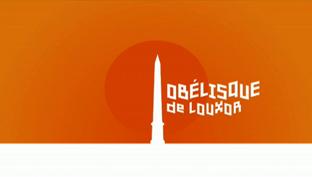 Cédric Villain poursuit son histoire des monuments français : aujourd’hui, il s’attaque à l’obélisque de Louxor qui trône, à Paris, sur la place de la Concorde.C’est l’un des monuments les plus célèbres de France, c’est__________le plus ___________de Paris, il est placé sur l’une des plus célèbres places de la capitale française et pourtant il n’est même pas français.___________________ de l’obélisque de Louxor situé sur la place de la Concorde. Contrairement à ce qu’on pourrait_______________, ce monument n’est pas une prise de_____________de la campagne d’Egypte conduite en...............par Napoléon Bonaparte, non, c’est un________________que le vice-_____ d’Egypte Méhémet Ali fait à la France en.................en hommage au Français Champollion qui____________de déchiffrer le secret des Hiéroglyphes.

La place de la Concorde est l’une des extrémités de l’avenue des Champs Élysées. Conçue au 18ième___________, elle se trouve sur la ligne historique appelée “voie royale” qui traverse Paris du centre vers l’ouest en partant du palais du Louvre________________la récente arche de la Défense. La place s’est appelée place Louis...............puis place de la Révolution. Elle a accueilli un temps la célèbre guillotine et c’est pour_____________ le spectre sanglant de la Terreur qu’on l’a baptisée place de la Concorde. La Concorde, c’est l’_______________, la fraternité, l’intelligence entre les êtres._________à voir avec l’___________supersonique.

Rebaptisée place Louis XV à la Restauration, puis place Louis XVI, elle reprend ce________de Concorde en 1830 à l’époque de la Monarchie de________________ C’est une période instable pour la France, émaillée de révoltes et d’émeutes, c’est__________avec un certain soulagement que le roi des Français Louis Philippe accueille le cadeau égyptien et décide de l’installer sur cette place si encombrée de symboles. Politiquement_____________, un monument étranger, auréolé d’une histoire millénaire, ne fâchera ni les Monarchistes, ni les Bonapartistes, ni même les Républicains.

En fait, ce sont deux obélisques, situés_______________ le temple d’Amon à Louxor, que Méhémet donne à la France. C’est Champollion lui-même qui décide de_______________________par démonter celui de droite, le plus abîmé. Datant du XIIIe siècle avant Jésus-Christ, l’obélisque symbolise un rayon de soleil solidifié. C'est un monolithe. Ça signifie qu'il est constitué d'une_____________  _______________de............mètres, ce qui n'a pas été___________poser quelques problèmes lors de son transfert. Il_____________..................tonnes et il est gravé sur ses quatre faces de hiéroglyphes évoquant le règne de Ramsès II. Il faudra cinq ans pour que le rayon de granit rose démonté à Louxor_______  _____________enfin à Paris le..............................................................................
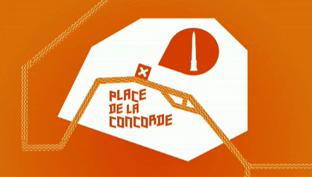 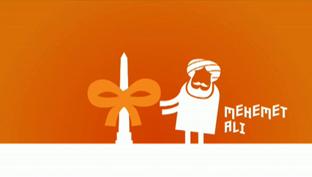 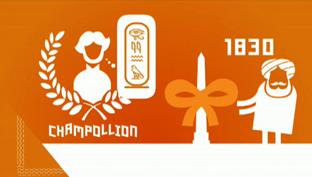 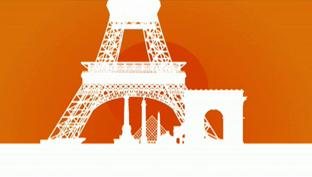 Il a été emporté avec son piédestal composé de.................babouins assis mais la pose suggestive des animaux laissant clairement voir leur anatomie a été jugée peu propice à un édifice public. Le piédestal, Il faudra__________le voir au Louvre, département Egyptologie, à quelques centaines de mètres de la place. Celui qui le remplace est un parallélépipède quelconque sur lequel on a gravé en dorure le détail des opérations de transfert du monument. Pour l’anecdote, la France a offert en échange des obélisques une _________________monumentale placée au Caire qui - dit-on - ne fonctionna jamais. Le second obélisque qui, en fait, n’avait jamais quitté l’Egypte, a été officiellement rendu à son pays en...............

A Paris, en............, un nouveau pyramidion doré,_____________, a été ajouté au sommet, et il brille maintenant de tous les__________du soleil sur ce que les Français appellent toujours pompeusement la plus belle avenue du monde.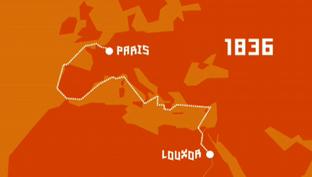 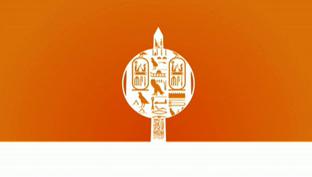 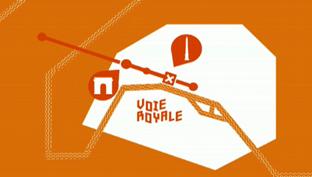 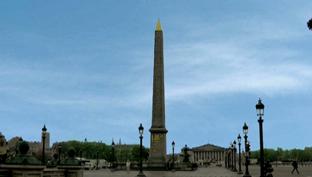 